Информация о отдыхе на осенних каникулах.В КГУ «ОШ№1» с 3 по 5  ноября  2021 школьники отдохнули в оздоровительном комлексе «Балхаш» г. Приозерск..  Малообепеченным и детям сиротам была оказана материальная помощь от спонсоров: поездка была спонсирванна  организациями ТОО Союза молодежи Казахмыс директором Ольгой Викторовной и Корпоративным фондом «Коунрад» под руководством Президента  господина Николоса Ширли.  Наши дети не только отдохнули , но и укрепили свое здоровье. Поездка подняла тонус, с помощью досуговой программы дети подружились. Надеемся это поездка останется в памяти у детей на долго. Опекун Швец А Фукс Л  выражает  благодарность администрации школы, спонсорам и всему коллективу оздоровительного комплекса «Балхаш». «Артем приехал очень довольный,такой отдых с интересным досугом ,медицинскими процедурами душ,массаж,отличное питание запомнятся ему на долго. Там было очень интересно,столько впечатлений,появились новые друзья,а главное укрепление организма. Огромное спасибо за предоставленную возможность посетить  комплекс «Балхаш». "Всем хочу пожелать здоровья,сил и творческих успехов.»Мама Кох Милиты,  которая  свою очеред  поблагодарила  школу  и спонсоров  и сказать огромное человеческое спасибо, за  спонсорскую помощь в организации  осенних каникул  дочери в оздоровительном комплексе «Балхаш». Процедуры там вообще просто класс. Ванны , бассейн, кинотеатр . Одним словом ребёнку понравилось.  Большое материнское спасибо!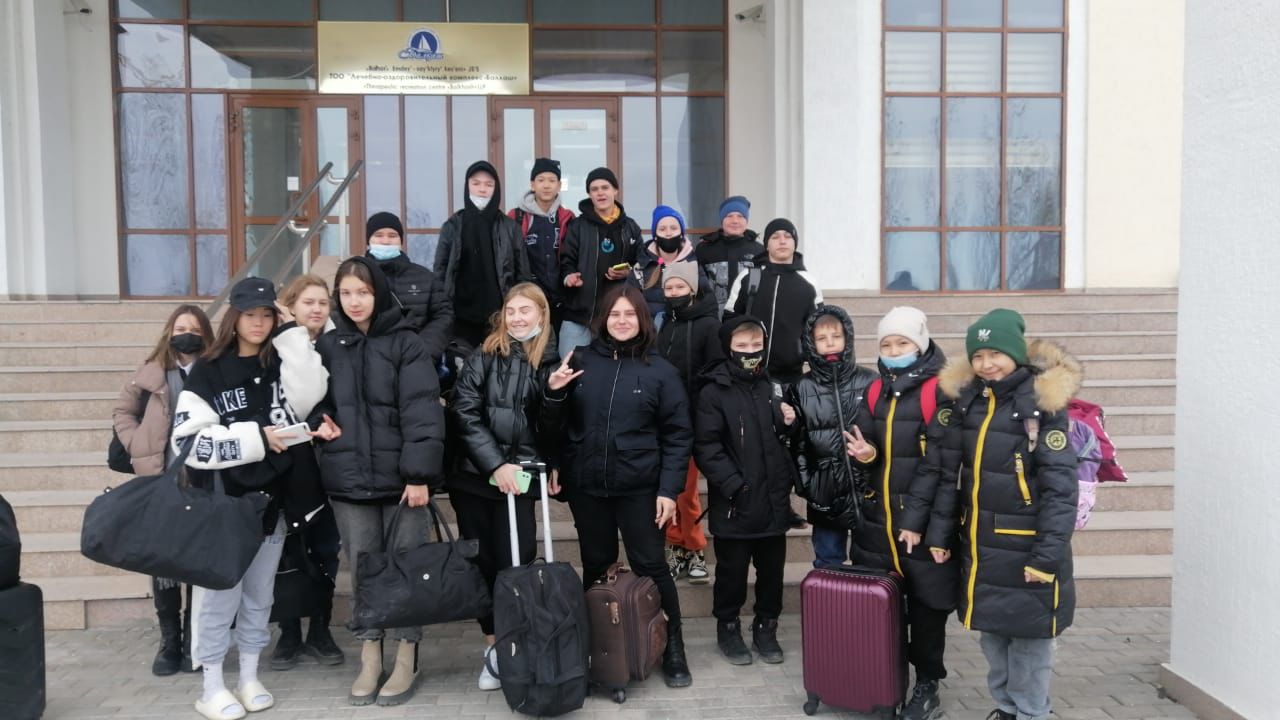 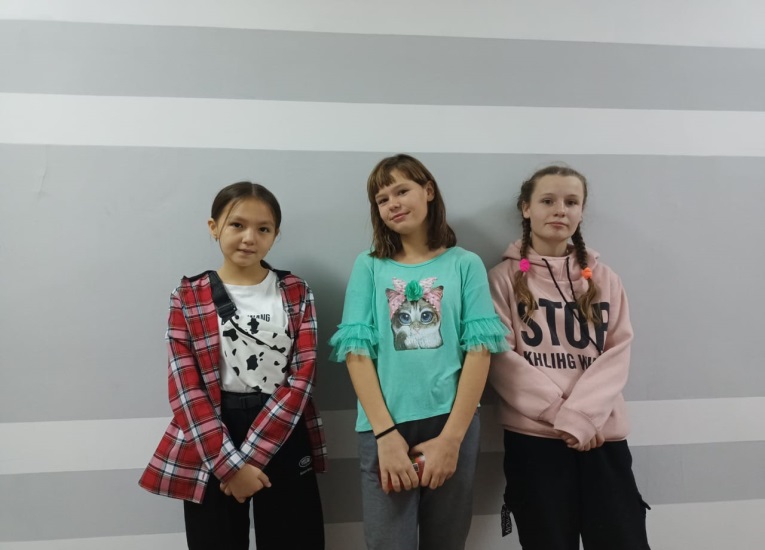 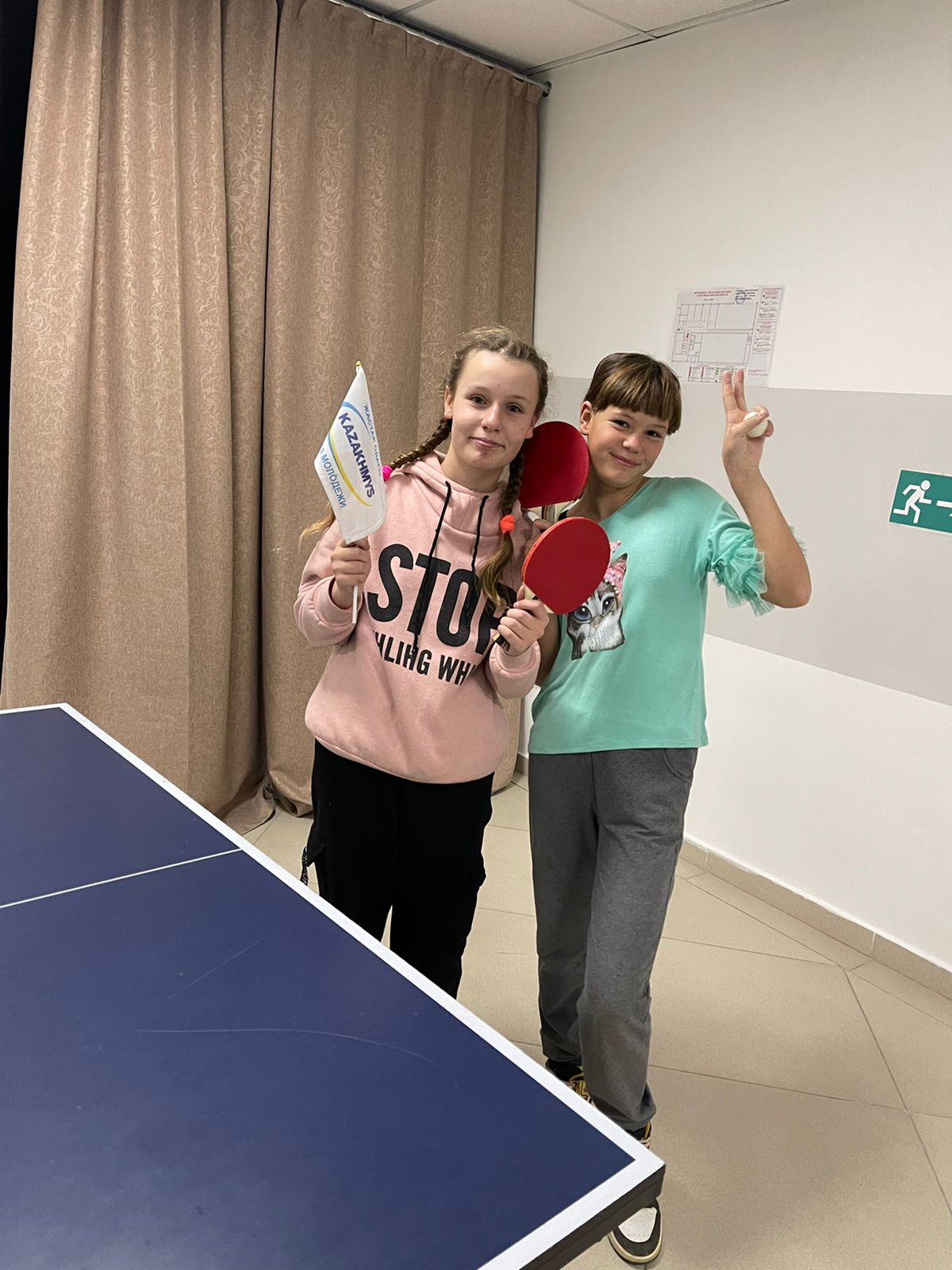 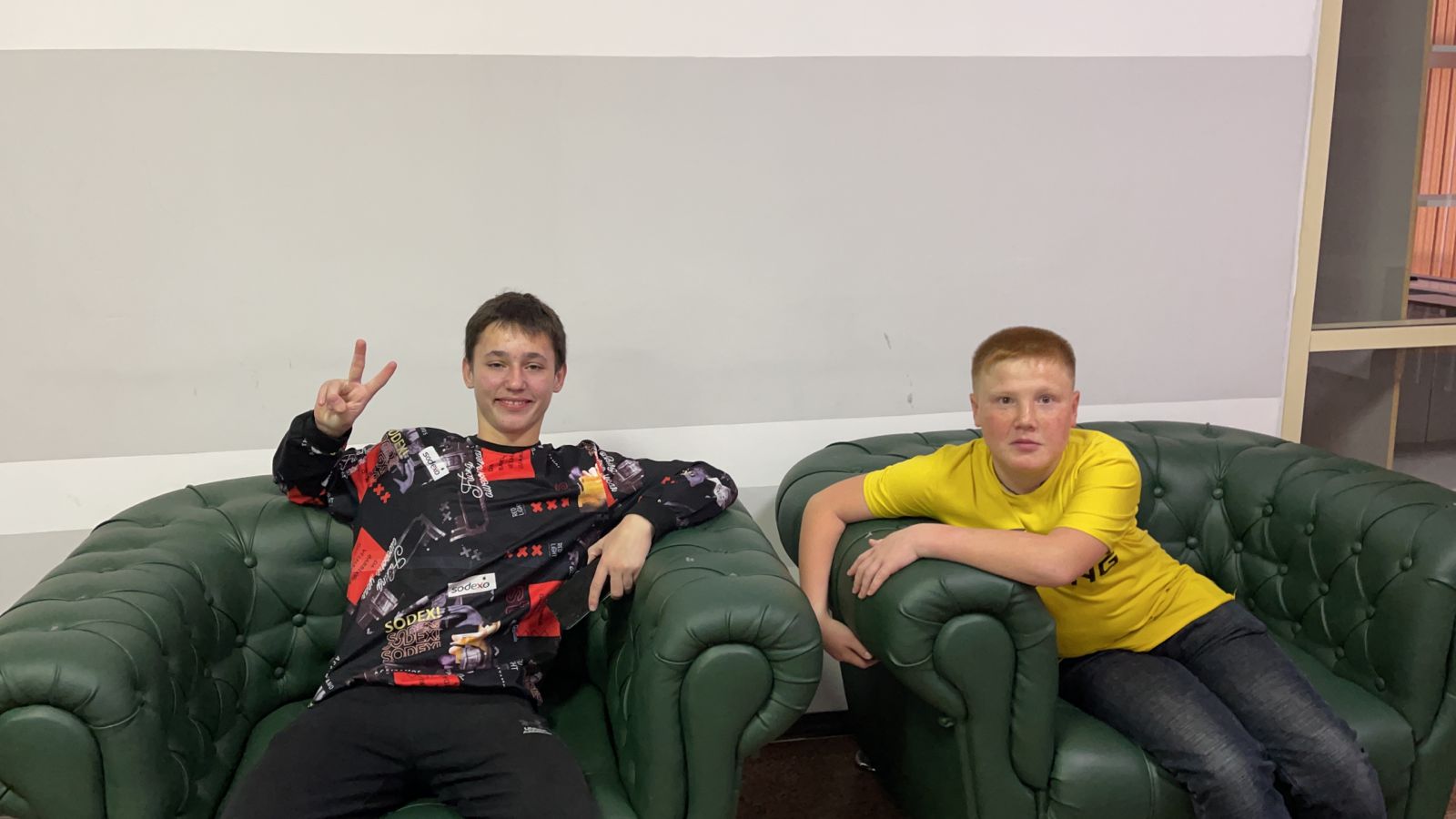 № Наименование   Количество процедур1.Прием специалистов: терапевт\физиотерапевт22.Климатерапия ежедневно3.Диетпитание 4-х разовое, вечерний кефирежедневно4.Ингаляции минеральные, щелочные 35.Галотерапия (солевая шахта)36.Физиотерапевтическое лечение 1 вид37.Светолечение  8.Жемчужное дно29.Бассейнежедневно10.Сауна по показаниям: финская, хамампо графику11.Тренажерный залежедневно12.Веревочный паркпо графику13.Скалодром по графику14.Развивающие игры для детейежедневно15.Игровая приставка по графику16.Кинотеатрежедневно